Be completely humble and gentle; be patient, bearing with one another in love. Eph 4:2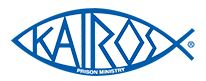 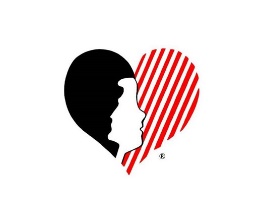 Hello!This past month we have faced a few challenges in our state chapter that have reminded us that we need to bear with each other in love and gentleness. Listening to God’s instruction in all things has been crucial as we face those challenges. We have been humbled by some of the happenings but know when we listen to the Lord’s still quiet voice, we can better discern what our next steps should be. There have been some other windows that are opening as we focus on recruiting and fundraising. We still have many blessings that are happening. Here are a few things we are so thankful for:We praise God for a stronger Kairos Outside Advisory Council that will continue to reach more women with Christ’s love on Sept 20-22 at the KO#8 Weekend.We Praise God for Lois Hilger (and her team) for stepping forward to plan more Kairos Outside reunions so past volunteers and guests can stay in touch and help each other out.We praise God for the passion of some volunteers to listen to God’s guidance as they continue to start a new Advisory Council for Kairos Inside of REECC in Union Grove.We praise God for the talents of James Kilpatrick and Patte Evans on our state committee who took the initiative and made connections so we will have a booth at Lifefest July 11-13 in Oshkosh.We praise God for new connections with those people who may start the setup of Kairos Torch and Kairos Inside in Racine where I know there is a huge need based on the Angel Tree numbers I have seen from that area.We praise God for the planning that is taking place for some volunteers to participate in the Distance for Deliverance walk a thon to benefit our state and advisory councils. Please join a team by visiting www.DistanceForDeliverance.org  or to donate funds to a specific team or person. We plan to walk June 15th for at least 2 miles for now.We praise God for every volunteer that has a heart to reach out to those who are broken by incarceration or the families whose lives have been impacted by incarceration. We know they are hurting and many are lost with a need for a Savior.For those of you who would like to receive the Kairos Prison Ministry International newsletter called “Gods Special Time” to hear more good ministry news and to learn more about this ministry, you can subscribe to it by emailing marketing@kpmi.org . Believe me when I say it is an awesome one!! We also encourage you to visit https://kairoswi.org/ or https://www.kairosprisonministry.org/ as well to learn even more about this ministry.Remember when I said we have experienced some challenges? We are overcoming them with you all continuing to pray for this ministry. We know Jesus has overcome it all and has paved a way for us all to overcome those and all challenges that come our way. Please help us pray for:Mary Anne Evenson who will be going through a life and death heart surgery on Thursday April 18th. Pray that the surgery goes well and healing will happen so that she can return to volunteering with Kairos in the future.Continued funds to provide institutions with Prisoner-to-Prisoner devotionals.The staffing situation in all the correctional institutions to get better soon. Not just in this state but all around our country.For more volunteers to come forward soon to be a part of the Kairos Outside #8 Weekend team. They will have required meetings starting this summer. Dates for training are July 13th, August 10th, August 24th and Sept. 7th starting at 9AM at the Faith Global Methodist Church on Tullar Rd in Neenah. Also pray for a place to have one of the meetings in the southern part of the state.For more guests who will be willing to attend the #8 Weekend. Remember this is free to all volunteers and guests.For the funds to send the State Chair and a few others to the 2024 Kairos Prison Ministry International Annual Conference July 24-27 in Louisville, KY.For funds to do more promotional sponsorship with LifeFest in Oshkosh July 11-13.For God’s direction in getting Kairos Torch started as well in WI.To be a part of this amazing ministry, I strongly encourage you to reach out to:Patte Evans (patteevans@gmail.com  or 920-277-6498) to be a part of the Kairos Outside #8 Weekend team and to refer guests to attend the next Kairos Outside WeekendBarb Williams (barbwilliams1025@yahoo.com or 920-819-1912) to help Kairos Outside of Eastern WI Advisory Council or to attend meetings to see what they doMary Wilson (marywilson@ourjourneychurch.com or 262-989-4048) to be a part of starting up Kairos Inside REECC Carlene Griffith (carlenegrif@gmail.com or 920-810-9242) if you have interest Kairos Torch in other parts of the state or to help the state committee in any other wayOr Pastor Glenda McCracken (mccrackeng4@netscape.net or 608-214-1309) to help start up Kairos Torch in the Madison area.If you have interest, Kairos Torch 101 is being offered to those who are interested in learning about the program. This is a broad overview of the Kairos youth program from initial volunteer recruitment to mentoring. It is designed to give new volunteers an understanding of the requirement and key elements of Kairos torch using many visual and interactive demonstrations. Please use the links after each date to register ahead of time to attend a session. You will have to copy them and paste them into a browser.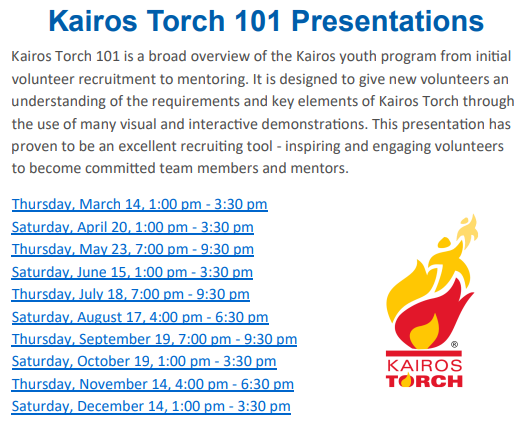 Saturday, April 20th, Noon-2:30PM CST https://kpmi-org.zoom.us/meeting/register/tZItceirqjssHNarKWXv7Aw5bzLrVLErKvqb#/registrationThursday, May 23, 6-8:30PM CST https://kpmi-org.zoom.us/meeting/register/tZAudeygqDspH9IrPG3zP0njnEWudVyekWE-#/registrationSaturday, June 15th, Noon-2:30PM CST https://kpmi-org.zoom.us/meeting/register/tZYtcuyspzkvGN1CYzP08a9AWKBX4-IIp1_i?_x_zm_rtaid=l32KW2PVQ7Ku1bXvyTuwyQ.1708715416746.0ae0d1c7392f5041fa1ec54a6f9bc6cf&_x_zm_rhtaid=853#/registrationThursday, July 18th, 6-8:30PM CST https://kpmi-org.zoom.us/meeting/register/tZ0od-CtrTktG9biclaxUUmJN_9HrcXk2Hsw#/registrationSaturday, August 17th, 3-5:30PM CST https://kpmi-org.zoom.us/meeting/register/tZcqdOurqTgpGNYznSIost5AoK28AxZ5YFMb#/registrationThursday, September 19th, 6-8:30PM CST https://kpmi-org.zoom.us/meeting/register/tZYrf-2vrzIiHtJzbBHaQA75Ti2D-JAeM8i5#/registrationSaturday, October 19th, Noon-2:30PM CST https://kpmi-org.zoom.us/meeting/register/tZ0lcu2qqDkqHtDxDrMn3s_MDMAEKkonMyo9#/registrationThursday, November 14th, 3-5:30PM CST https://kpmi-org.zoom.us/meeting/register/tZAsd-GgrT0oGNcShsixtBGqbjA9GpT-u8yv#/registrationSaturday, December 14th, Noon-2:30PM CST https://kpmi-org.zoom.us/meeting/register/tZMkd-mhqzgoG9djZ-C_DVHxbZ4dRzfsv85l#/registrationI have also attached a volunteer application, a KO Team Application, Day Angel Application and a guest registration form to give to any potential guests. Please share these opportunities with everyone you know or your churches. Please know you are all invited to attend the State Committee meetings or any of the Advisory Council meetings without having to hold a position but to learn about what we do.The next State Committee meeting is April 28th at 3:30pm via zoom. Everyone is welcome to attend. Just please reach out to me so we can make sure you get the link.Your prayers and support are greatly appreciated!! 